Nom :Prénom :Date :UTBM - Final LF73 janvier 2015Compréhension auditive :      		/20Compétences linguistiques :  		/ 30                    Compréhension écrite : 		          / 20Expression écrite : 			/ 20Total :	 / ……..Total :	/ 20L’usage de documents et de téléphones portables est interdit.-I- Compréhension auditive (................../ 20 points)Vous allez entendre un document 2 fois. Lisez d’abord attentivement les questions.Répondez aux questions en les justifiant. (Comp.Orale 3 p.16 /piste 6)Où se passe cette scène ? (1pt)          …………………………………………………………………………………………………………………………………………………………………………      …………………………………………………………………………………………………………………………………………………………………………Qui est la première personne qui parle ? (1pt)…………………………………………………………………………………………………………………………………………………………………………………………………………………………………………………………………………………………………………………………………………………….Que signifie le mot « usager » à votre avis (aidez-vous du contexte) ? (2 pts)…………………………………………………………………………………………………………………………………………………………………………Cochez la réponse juste (2 pts) : la grève va durer 2 jours la grève a commencé il y a 2 jours la grève a duré 2 joursLa première personne interrogée (2 pts) habite en France habite à l’étranger vient en France pour la première foisQuel est le sentiment exprimé par les personnes qui parlent ? Pourquoi est-ce qu’ils éprouvent ce sentiment ? (2pts) …………………………………………………………………………………………………………………………………………………………………………………………………………………………………………………………………………………………………………………………………………………..Qu’est-ce que la deuxième personne interrogée ne trouve pas acceptable ? Expliquez (2pts)………………………………………………………………………………………………………………………………………………………………………………………………………………………………………………………………………………………………………………………………………………………………………………………………………………………………………………………………………………………………………………………………Cette deuxième personne : (2pts) est une personne qui a des habitudes fortes est une personne qui n’a pas l’habitude de prendre le métro est énervée mais n’avait pas vraiment besoin du métro ce jour-làQu’est-ce que la troisième personne ne trouve pas normal ? (2 réponses) : (3pts)………………………………………………………………………………………………………………………………………………………………………………………………………………………………………………………………………………………………………………………………………………………………………………………………………………………………………………………………………………………………………………………………Qu’est-ce que les personnes interrogées proposent (2 réponses) ? (3pts)……………………………………………………………………………………………………………………………………………………………………………………………………………………………………………………………………………………………………………………………………………………………………………………………………………………………………………………………………………………………………………………………….-II Compétences linguistiques (............................/……30…….. points)Complétez les phrases suivantes (0,5pt x 17= 8.5 pts) :Les grandes écoles ont des a…………………………. et des in…………………………………………… (des points positifs et des points négatifs)Augmenter les droits d’entrée à l’université c’est p………………………………………….. les étudiants qui viennent d’un milieu modeste.Quand on a plus de 20 ans, on n’aime pas d…………………………………………… financièrement de ses parents.La plupart des gens doivent s’……………………………………………………. pour pouvoir acheter une maison.Quand je vois tous ces enfants qui ont faim dans le monde, je suis in…………………………………..Je dois donner mes d………………………. (horaires libres)  à Véronique pour la réunion de projet.Les accidents sont ………………….. aux mauvaises conditions météos.Les accidents ……………………… (proviennent) des mauvaises conditions météos.J’ai i………………………………… à  (il vaut mieux pour moi) me dépêcher si je ne veux pas arriver en retard !Je vais ………………………………… (je vais directement à l’échec) si je ne révise pas pour mes examens.Je me r…………………. ………………………. (prends conscience) des difficultés économiques de ce pays en habitant ici depuis 5 ans.Je suis l………………………… (épuisé) d’avoir travaillé dur toute la semaine.J’ai la ……………………….. (j’ai la forme) !Arrête de me raconter des ………………………….. (de mentir) !Il n’est pas venu à notre rendez-vous, il m’a p………….. un l………………….Cet étudiant n’arrête pas de poser des questions stupides : il me c………….. les …………….( il m’embête, m’ennuie)Transformez les phrases suivantes en gardant leur sens mais en utilisant la structure : « Pour que… il faut que….» et en utilisant les temps corrects (phrases a, b et c) puis complétez les phrases suivantes par les verbes manquant au temps correct (6 pts)On n’ira pas à Paris si tout le monde n’a pas sa « carte jeune ».…………………………………………………………………………………………………………………………………………………………………Si vous faites une grosse commande, nous vous accorderons une réduction.………………………………………………………………………………………………………………………………………………………………….Si vous n’avez pas votre ticket de caisse, nous ne pourrons pas échanger vos achats…………………………………………………………………………………………………………………………………………………………………..Nous devons rendre ce travail pour demain. Nous travaillerons jusqu’à ce que tout………………………………………………..Cet étudiant sera reçu à son examen à condition qu’il ………………………………………….. au moins 10 sur 20.Le ciel est noir ! Dépêchons-nous de rentrer avant qu’il …………………………………………………. Complétez les phrases suivantes avec les mots suivants : néanmoins, tandis que, avoir beau, en dépit de, en revanche, quoique  (6 pts)……………………………………….. il ait fait cinq ans d’études, il n’a toujours pas de travail.Un diplôme n’est pas une garantie pour obtenir un emploi ………………………………………….. il y contribue fortement.Il ………………………………………………. lire et relire le document, il n’arrive pas à le comprendre réellement.Il est très brun ……………………………………. sa sœur est toute blonde !Il n’aura pas terminé son dossier à temps ………………………………………………… son travail régulier.Nous ne pouvons pas vous rembourser ce pull, ……………………………………………………. nous pouvons vous l’échanger contre un autre article de même prix.4. Pour chaque mot, inventez une phrase. /6Etant donné que:………………………………………………………………………………………………………………………Sous prétexte que : …………………………………………………………………………………………………A cause de :……………………………………………………………………………………………………………………Faute de : ………………………………………………………………………………………………………………………A force de : ………………………………………………………………………………………………………………………….Si…..que : ………………………………………………………………………………………………………………………Terminez les phrases suivantes. / 1.5La solution à laquelle……………………………………………………………….Le livre dont………………………………………………………………………………..La personne avec laquelle …………………………………………………………………..Complétez au temps qui convient. /3Quand je ………………. (Etre) étudiant en biochimie, je ……………………… (vouloir) gagner un peu d’argent. Alors, je …………………… (faire) un stage dans un laboratoire pendant trois mois. Ensuite, je ………………………… (obtenir) ma licence que je ………………………………... (commencer) en 2010. Mais, depuis la fin de mes études, ce ne sont que des petits boulots qu’on ………………………………………. (me proposer). -III- Compréhension écrite (......................../ 20 points).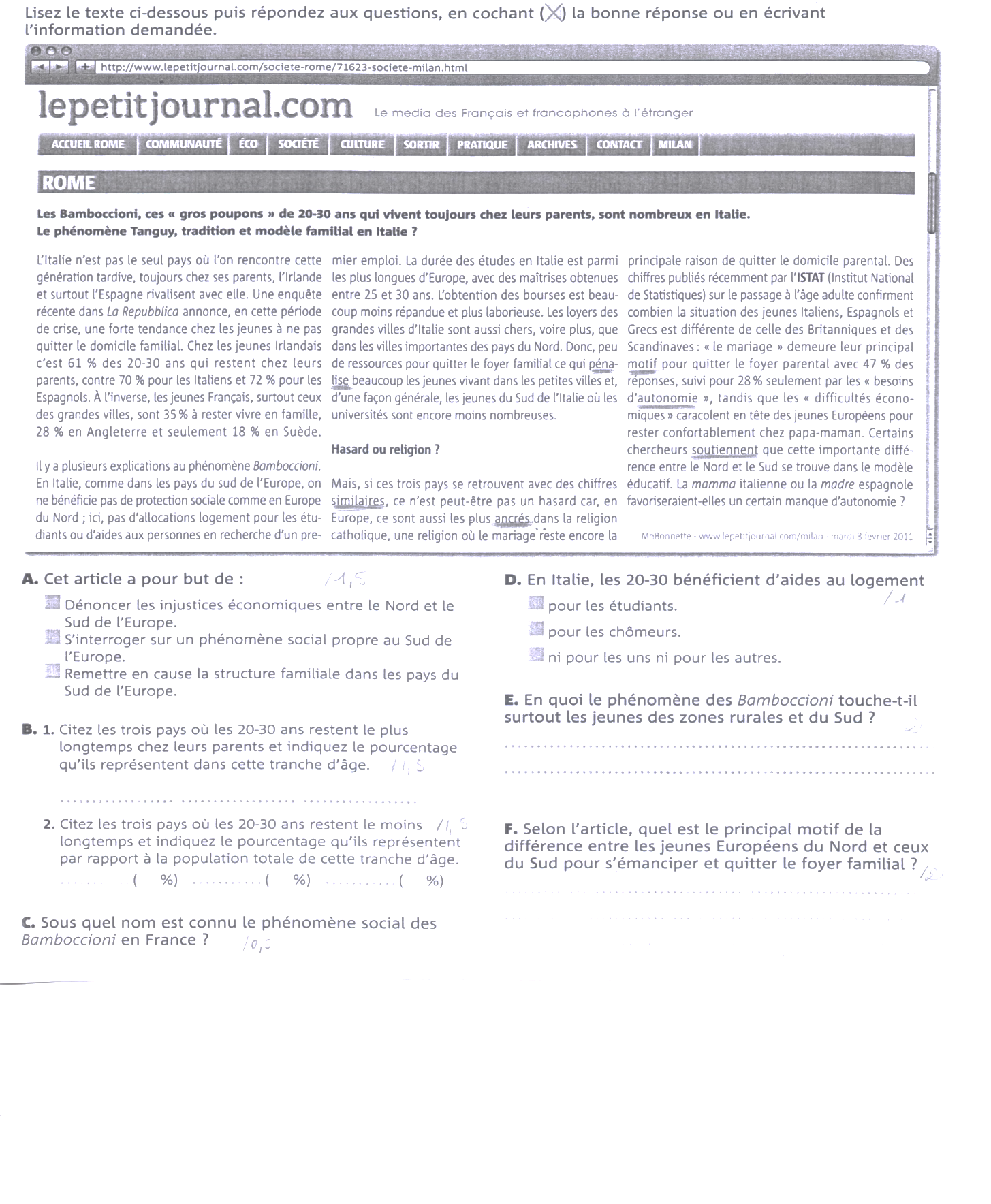 Cet article a pour but de ……………………………………….……………………………………………………………………/2Selon l’article, quelle est la principale raison de la différence entre les Européens du Nord et ceux du Sud ? /2Pour quelles raisons les Italiens restent longtemps au domicile parental ? Formulez avec vos mots. /4Selon les jeunes d’Europe, quelle est leur principal raison qui les amène à rester chez leurs parents ? /2En quoi la religion est-elle liée au problème des Bamboccioni du sud ? /2Expliquez /définissez ou trouvez des synonymes pour les mots suivants : /8 répandueLaborieusePénaliseAncréMotifAutonomieSoutiennentFavoriseraient-IV Expression écrite (............................/ 20 points)Quels sont les point positifs et les point négatifs de venir étudier à l’étranger ? Qu’est-ce que vous avez apprécié mais aussi détesté en France, pourquoi ?  Environ 20 lignes............................................................................................................................................................................................................................................................................................................................................................................................................................................................................................................................................................................................................................................................................................................................................................................................................................................................................................................................................................................................................................................................................................................................................................................................................................................................................................................................................................................................................................................................................................................................................................................................................................................................................................................................................................................................................................................................................................................................................................................................................................................................................................................................................................................................................................................................................................................................................................................................................................................................................................................................................................................................................................................................................................................................................................................................................................................................................................................................................................................................................................................................................................................................................................................................................................................................................................................................................................................................................................................................................................................................................................................................................................................................................................................................................................................................................................................................................................................................................................... ...............................................................................................................................................................................................................................................................................................................................................................................................................................................................................................................................................................................................................................................................................................................................................................................................................................................................................................................................................................................................................................................................................................................................................................................................................................................................................………………………………………………………………………………………………………………………………………………………………..Contenu :Capacité à donner son avis de façon argumentée................. / 8 pointsCompétences linguistiques :Richesse du lexique................ / 5 pointsCorrection morphosyntaxique............... / 5 pointsDegré d’élaboration des phrases............... / 2 pointsTotal :................................... / 20 points